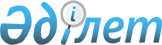 О Сулейменове К.Ш.Указ Президента Республики Казахстан от 12 сентября 2003 года N 1185      Освободить Сулейменова Каирбека Шошановича от должности Министра внутренних дел Республики Казахстан в связи с переходом на другую работу.       Президент 

      Республики Казахстан 
					© 2012. РГП на ПХВ «Институт законодательства и правовой информации Республики Казахстан» Министерства юстиции Республики Казахстан
				